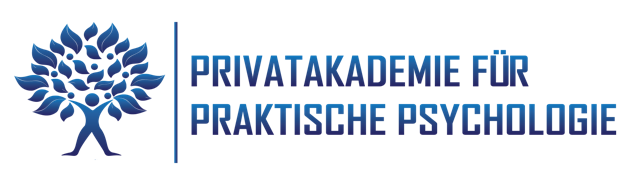 Anmeldung zum Online-Studium „Psychologische/r Berater/in“Privatakademie für praktische PsychologieFriedrichswalder Str.3, 24598 BoostedtPersönliche AngabenName, Vorname:Adresse: Telefon (Festnetz und Mobil):E-Mail:AnmeldungMit dieser Anmeldung bitte ich um die Lieferung des gesamten Lehrgangsprogramms. Mein Lehrgang beginnt, sobald ich das Studienprogramm erhalten habe. Zusammen mit der Rechnung erhalte ich eine Kopie dieser Anmeldung.Datenschutz, Widerrufsbelehrung, UnterschriftJa, ich habe die auf der Rückseite abgedruckten Vertragsleistungen, Datenschutzinformationen und die Widerrufsbelehrung gelesen und verstanden und melde mich hiermit zum Lehrgang (Psychologischer Berater) an:Ort, Datum, Unterschrift (Teilnehmer):Ort, Datum, Unterschrift (Akademieleiter):Vertragsleistungen für Ihre SicherheitStudienbeginn / KostenSie beginnen den Lehrgang sofort nach Erhalt der Studienhefte.Der gesamte Lehrgang kostet 2500€ StudienmaterialSie erhalten das Studienmaterial in einem Paket (PDF-Dateien) und können es selbst auf die gesamte Lehrgangsdauer verteilen.Pädagogische BetreuungWährend des gesamten Lehrgangs steht Ihnen Ihr persönlicher Studienbetreuer für alle Fragen rund um den Lehrgang zur Verfügung.Dieser beantwortet unter anderem auch ihre Fachfragen, wenn Sie etwas nicht verstanden haben. Sie erhalten die Kontaktdaten des Studienbetreuers und können telefonisch, per E-Mail oder per Post Kontakt aufnehmen.Seminare / WebinareDer Lehrgang beinhaltet ein Präsenzseminar und drei Webinare. Die Teilnahme ist freiwillig. Die Videoaufnahmen der Webinare werden Ihnen zugeschickt.Die Kosten für das Seminar und die Webinare sind in den Lehrgangskosten inbegriffen.PrüfungsgebührenDie Onlineprüfung ist in den Lehrgangskosten inbegriffen.ZertifikatNachdem Sie alle Studienhefte durchgearbeitet und die Onlineprüfung erfolgreich bestanden haben (von 50 Multiple-Choice-Fragen mindestens 75 % richtige Antworten), erhalten Sie das Zertifikat „Psychologische/r Berater/in“.StudiendauerDie Studiendauer beträgt 6 Monate und kann unterschritten oder überschritten werden. Sie können die Studiendauer kostenlos maximal bis auf 36 Monate erweitern.KündigungsrechtSie können den Vertrag innerhalb der gesetzlichen Fristen (14 Tage) ohne Angabe von Gründen ordnungsgemäß kündigen. Die Kündigung muss schriftlich erfolgen (per Post oder E-Mail).Datenschutzinformation: Wir verwenden Ihre Daten nur zur Beantwortung Ihrer Anfragen, zur Bearbeitung Ihrer Anmeldung, zur Durchführung Ihres Online-Studiums und zur Aufbewahrung Ihrer Abschlussunterlagen. Wir versichern Ihnen, dass wir Ihre Daten nicht an dritte Personen oder Unternehmen weitergeben oder sie sonst unsachgemäß verwenden. Außerdem sind wir daran interessiert, die Kundenbeziehung zu pflegen und Ihnen Informationen und Angebote zukommen zu lassen. Sie können jederzeit der Verwendung Ihrer Daten für Werbezwecke widersprechen.Widerrufsrecht: Sie haben das Recht, diese Studienanmeldung innerhalb von 14 Tagen ohne Angabe von Gründen zu widerrufen. Die Widerrufsfrist beträgt 14 Tage ab Eingang Ihrer Anmeldung. Um Ihr Widerrufsrecht auszuüben und den Vertrag zu widerrufen, wenden Sie sich bitte per E-Mail an Privatakademie für praktische Psychologie info@psychologie-seminar.comFolgen des Widerrufs: Wenn Sie diesen Vertrag widerrufen, erhalten Sie alleZahlungen, die wir von Ihnen erhalten haben, unverzüglich und spätestens innerhalb von14 Tagen ab dem Tag zurück, an dem die Mitteilung über Ihren Widerruf dieses Vertragsbei uns eingegangen ist.